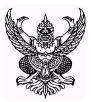 ประกาศเทศบาลตำบลดอนขมิ้นเรื่อง  การจัดทำคู่มือประชาชนของเทศบาลตำบลดอนขมิ้น…………………………………	ตามที่ พระราชบัญญัติการอำนวยความสะดวกในการพิจารณาอนุญาตของทางราชการ พ.ศ. 2558 มาตรา 7 ได้กำหนดให้ “ในกรณีที่มีกฎหมายกำหนดให้การกระทำใดจะต้องได้รับอนุญาตผู้อนุญาตจะต้องทำคู่มือประชาชน” โดยมีเป้าหมายเพื่ออำนวยความสะดวกแก่ประชาชน ลดต้นทุนของประชาชน และเพิ่มประสิทธิภาพในการให้บริหารของภาครัฐ สร้างให้เกิดความโปร่งใสในการปฏิบัติราชการ	เทศบาลตำบลดอนขมิ้น ได้จัดทำคู่มือสำหรับประชาชน เพื่อประชาสัมพันธ์และประกาศให้ประชาชนทราบในการให้และรับบริการของประชาชนต่อเทศบาลตำบลดอนขมิ้นเรียบร้อยแล้ว จำนวน 58 กระบวนงาน ดังนี้	1. การขออนุญาตฆ่าสัตว์ในโรงฆ่าสัตว์	2. การขออนุญาตฆ่าสัตว์นอกโรงฆ่าสัตว์	3. การโอนใบอนุญาตประกอบกิจการสถานีบริการน้ำมัน4. การแก้ไขเปลี่ยนแปลงการประกอบกิจการสถานีบริการน้ำมัน (ระยะที่ 1ขั้นตอนออกคำสั่งรับคำขอรับใบอนุญาต)	5. การเปลี่ยนแปลงการประกอบกิจการสถานีบริหารน้ำมัน (ระยะที่ 2:ขั้นตอนออกใบอนุญาต)	6. การต่ออายุใบอนุญาตประกอบกิจการสถานีบริการน้ำมัน	7. การออกใบอนุญาตประกอบกิจการสถานีบริการน้ำมัน(ระยะที่ ๑:ขั้นตอนออกคำสั่งรับคำขอรับใบอนุญาต)	8. การออกใบอนุญาตประกอบกิจการสถานีบริการน้ำมัน(ระยะที่ ๒:ขั้นตอนออกใบอนุญาต)	9. การจดทะเบียนพาณิชย์(ตั้งใหม่)ตาม พ.ร.บ.ทะเบียนพาณิชย์ พ.ศ ๒๔๙๙ กรณีผู้ขอจดทะเบียนเป็นนิติบุคคลที่ตั้งขึ้นตามกฎหมายต่างประเทศ	10. การจดทะเบียนพาณิชย์(ตั้งใหม่)ตาม พ.ร.บ.ทะเบียนพาณิชย์ พ.ศ.๒๔๙๙ กรณีผู้ขอจดทะเบียนเป็นบุคคลธรรมดา-2-	11. การจดทะเบียนพาณิชย์(ตั้งใหม่)ตาม พ.ร.บ.ทะเบียนพาณิชย์ พ.ศ.๒๔๙๙ กรณีผู้ขอจดทะเบียนเป็นห้างหุ้นส่วนจดทะเบียน(ห้างหุ้นส่วนสามัญนิติบุคคลและห้างหุ้นส่วนจำกัด) บริษัทจำกัด และบริษัทมหาชนจำกัดที่ประกอบพาณิชยกิจชนิดที่กฎหมายกำหนดให้ต้องจดทะเบียนพาณิชย์	12. การจดทะเบียนพาณิชย์(ตั้งใหม่)ตาม พ.ร.บ.ทะเบียนพาณิชย์ พ.ศ.๒๔๙๙ กรณีผู้ขอจดทะเบียนเป็นห้างหุ้นส่วนสามัญ คณะบุคคลและกิจการร่วมค้า	13. การจดทะเบียนพาณิชย์(เปลี่ยนแปลงรายการจดทะเบียน)ตาม พ.ร.บ.ทะเบียนพาณิชย์ พ.ศ.๒๔๙๙ กรณีผู้ขอจดทะเบียนเป็นนิติบุคคลที่ตั้งขึ้นตามกฎหมายต่างประเทศ	14. การจดทะเบียนพาณิชย์(เปลี่ยนแปลงรายการจดทะเบียน)ตาม พ.ร.บ.ทะเบียนพาณิชย์ พ.ศ.๒๔๙๙ กรณีผู้ขอจดทะเบียนเป็นบุคคลธรรมดา	15. การจดทะเบียนพาณิชย์(เปลี่ยนแปลงรายการจดทะเบียน)ตาม พ.ร.บ.ทะเบียนพาณิชย์ พ.ศ.๒๔๙๙ กรณีผู้ขอจดทะเบียนเป็นห้างหุ้นส่วนจดทะเบียน(ห้างหุ้นส่วนสามัญนิติบุคคล และห้างหุ้นส่วนจำกัด) บริษัทจำกัด และบริษัทมหาชน	16. การจดทะเบียนพาณิชย์(เปลี่ยนแปลงรายการจดทะเบียน)ตาม พ.ร.บ.ทะเบียนพาณิชย์ พ.ศ.๒๔๙๙ กรณีผู้ขอจดทะเบียนเป็นห้างหุ้นส่วนสามัญ คณะบุคคลและกิจการร่วมค้า	17. การจดทะเบียนพาณิชย์(เลิกประกอบพาณิชยกิจ)ตาม พ.ร.บ.ทะเบียนพาณิชย์ พ.ศ.๒๔๙๙ กรณีผู้ขอจดทะเบียนเป็นนิติบุคคลที่ตั้งขึ้นตามกฎหมายต่างประเทศ	18. การจดทะเบียนพาณิชย์(เลิกประกอบพาณิชยกิจ)ตามพ.ร.บ.ทะเบียนพาณิชย์ พ.ศ.๒๔๙๙ กรณีผู้ขอจดทะเบียนเป็นบุคคลธรรมดา	19. การจดทะเบียนพาณิชย์(เลิกประกอบพาณิชยกิจ)ตาม พ.ร.บ.ทะเบียนพาณิชย์ พ.ศ.๒๔๙๙ กรณีผู้ขอจดทะเบียนเป็นห้างหุ้นส่วนจดทะเบียน(ห้างหุ้นส่วนสามัญนิติบุคคลและห้างหุ้นส่วนจำกัด) บริษัทจำกัดและบริษัทมหาชนจำกัด	20. การจดทะเบียนพาณิชย์(เลิกประกอบพาณิชยกิจ)ตาม พ.ร.บ.ทะเบียนพาณิชย์ พ.ศ. ๒๔๙๙ กรณีผู้ขอจดทะเบียนเป็นห้างหุ้นส่วนสามัญ คณะบุคคลและกิจการร่วมค้า	21. การขอต่ออายุใบอนุญาตก่อสร้าง ดัดแปลง รื้อถอนหรือเคลื่อนย้ายอาคาร	22. การขอใบรับรองการก่อสร้าง ดัดแปลง หรือเคลื่อนย้ายอาคารตามมาตรา ๓2	23. การขอเปลี่ยนผู้ควบคุมงาน	24. การขออนุญาตก่อสร้างอาคารตามมาตรา ๒๑	25. การขออนุญาตเคลื่อนย้ายอาคาร	26. การขออนุญาตดัดแปลง หรือใช้ที่จอดรถที่กลับรถ และทางเข้า-ออกของรถ เพื่อการอื่นตามมาตรา ๓๔-3-			๒๗. การขออนุญาตดัดแปลงอาคาร ตามมาตรา ๒๑			๒๘. การขออนุญาตเปลี่ยนการใช้อาคารตามมาตรา ๓๓			๒๙. การขออนุญาตรื้อถอนอาคาร ตามมาตรา ๒๒			๓๐. การแจ้งก่อสร้างอาคารตามมาตรา ๓๙ ทวิ			๓๑. การแจ้งขุดดิน			๓๒. การแจ้งเคลื่อนย้ายอาคารตามมาตรา ๓๙ ทวิ			๓๓. การแจ้งดัดแปลงอาคารตามมาตรา ๓๙ ทวิ			๓๔. การแจ้งถมดิน			๓๕. การแจ้งรื้อถอนอาคารตามมาตรา ๓๙ ทวิ			๓๖. การแจ้งเริ่มประกอบกิจการโรงงานจำพวกที่ ๒			๓๗. การแจ้งเริ่มประกอบกิจการหลังหยุดดำเนินงานติดต่อกันเกินกว่าหนึ่งปี			๓๘. การแจ้งหยุดดำเนินงานติดต่อกันเกินกว่าหนึ่งปี			๓๙. การขอรับการสงเคราะห์ผู้ป่วยเอดส์			๔๐. การลงทะเบียนและยื่นคำขอรับเงินเบี้ยความพิการ			๔๑. การลงทะเบียนและยื่นคำขอรับเงินเบี้ยยังชีพผู้สูงอายุ	๔๒. การขอรับบำเหน็จพิเศษของลูกจ้างประจำหรือลูกจ้างชั่วคราวขององค์กรปกครองส่วนท้องถิ่น	๔๓. การขอรับบำเหน็จตกทอด(กรณีลูกจ้างประจำผู้รับบำเหน็จรายเดือนหรือบำเหน็จพิเศษรายเดือนถึงแก่กรรม	๔๔. การขอรับบำเหน็จปกติหรือบำเหน็จรายเดือนของลูกจ้างประจำขององค์กรปกครองส่วนท้องถิ่น	๔๕. การขอรับบำเหน็จปกติของทายาท(กรณีลูกจ้างประจำขององค์กรปกครองส่วนท้องถิ่นถึงแก่กรรม)	๔๖. การขออนุญาตทำการโฆษณาโดยใช้เครื่องขยายเสียง	๔๗. การขอใบอนุญาตจัดตั้งสถานที่จำหน่ายอาหารและสถานที่สะสมอาหารพื้นที่เกิน ๒๐๐ ตารางเมตร	๔๘. การขอต่ออายุใบอนุญาตประกอบกิจการที่เป็นอันตรายต่อสุขภาพ	๔๙. การขอใบอนุญาตประกอบกิจการที่เป็นอันตรายต่อสุขภาพ	๕๐. การขอต่ออายุใบอนุญาตจำหน่ายสินค้าในที่หรือทางสาธารณะ	๕๑. การขอใบอนุญาตจำหน่ายสินค้าในที่หรือทางสาธารณะ-4-		๕๒. การขอต่ออายุใบอนุญาตจัดตั้งสถานที่จำหน่ายอาหารหรือสถานที่สะสมอาหารพื้นที่เกิน ๒๐๐ ตารางเมตร		๕๓. การรับชำระภาษีโรงเรือนและที่ดิน		54. การรับชำระภาษีป้าย		55. การจดทะเบียนพาณิชย์(ตั้งใหม่)ตาม พ.ร.บ.ทะเบียนพาณิชย์ พ.ศ.๒๔๙๙ กรณีผู้ขอจดทะเบียนเป็นบุคคลธรรมดา		56. การจดทะเบียนพาณิชย์(เปลี่ยนแปลงรายการจดทะเบียน)ตาม พ.ร.บ.ทะเบียนพาณิชย์ พ.ศ.๒๔๙๙ กรณีผู้ขอจดทะเบียนเป็นบุคคลธรรมดา		57. การจดทะเบียนพาณิชย์(เลิกประกอบพาณิชยกิจ)ตาม พ.ร.บ.ทะเบียนพาณิชย์ พ.ศ.๒๔๙๙ กรณีผู้ขอจดทะเบียนเป็นบุคคลธรรมดา		58. การโฆษณาด้วยการปิดทิ้งหรือโปรยแผ่นประกาศหรือใบปลิวในที่สาธารณะ	จึงประกาศมาให้ทราบโดยทั่วกัน			ประกาศ ณ วันที่ 2 เดือนกันยายน พ.ศ. 2558( นายรุ่งโรจน์  ตันวัฒนวิทย์ )				                    นายกเทศมนตรีตำบลดอนขมิ้น